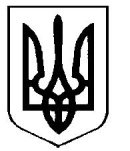 УкраїнаВерховинська селищна рада Верховинського району Івано-Франківської областівосьмого скликання  позачергова тридцять третя  сесія РІШЕННЯ       від 29.12.2023 року          			                                                  смт Верховина       №444-33/2023РізнеПро продаж земельної ділянки  несільськогосподарського призначення за цінами, які визначені звітом про експертну грошову оцінку         	Керуючись Конституцією України, Земельним Кодексом України, Законом України „Про місцеве самоврядування в Україні”, Указом Президента України „Про приватизацію та продажу земельних ділянок несільськогосподарського призначення для здійснення підприємницької діяльності” від 12.07.1995 року № 608\95  „Про продаж земельних  ділянок несільськогосподарського призначення, від 19.01.1999 року № 32\99 та відповідно до поданої заяви від ПрАТ «Верховинське РПМТЗ» в особі Дубінського Олега Анатолійовича, розташоване в селищі Верховина Верховинського району Івано-Франківської області, сесія селищної радиВ И Р І Ш И Л А:1. Звіт про експертну грошову оцінку вартості земельної ділянки ПрАТ «Верховинське РПМТЗ» площею 0,2641 га, яка знаходиться в селищі Верховина вулиця Франка та ціну продажу в сумі 282 тис. 625 грн. 00 коп. в розрахунку за .кв. становить 107,01 грн. взяти до відома. 2. Продати у власність ПрАТ «Верховинське РПМТЗ» розташованому в селище Верховина Верховинського району Івано-Франківської області, земельну ділянку несільськогосподарського призначення площею 0,2641 га по ціні продажу в сумі в розрахунку 282 тис. 625 грн. 00 коп. за .кв. становить 107,01 грн., розташовану в селищі Верховина вулиця Франка, наданої для обслуговування будівель складського приміщення, згідно проекту відводу на умовах оренди.3. Доручити селищному голові В.Мицканюку укласти від імені ради Договір купівлі-продажу зазначену у п.2 даного рішення земельну ділянку, а також здійснювати інші необхідні дії для вчинення цієї угоди.4.Контроль за виконанням даного рішення покласти на селищного голову Василя Мицканюка.Селищний голова                                                        Василь МИЦКАНЮКСекретар ради                                                              Петро АНТІПОВ